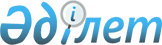 Об утверждении стандарта оказания государственной услуги "Назначение и выплата социальной помощи отдельным категориям нуждающихся граждан по решениям местных представительных органов" 
					
			Утративший силу
			
			
		
					Постановление акимата Костанайской области от 30 января 2008 года № 106. Зарегистрировано Департаментом юстиции Костанайской области 12 марта 2008 года № 3606. Утратило силу - Постановлением акимата Костанайской области от 10 июня 2011 года № 253

      Сноска. Утратило силу - Постановлением акимата Костанайской области от 10.06.2011 № 253.      В соответствии со статьей 9-1 Закона Республики Казахстан "Об административных процедурах", согласно постановлениям Правительства Республики Казахстан от 30 июня 2007 года № 558 "Об утверждении Типового стандарта оказания государственной услуги", и от 30 июня 2007 года № 561 "Об утверждении реестра государственных услуг, оказываемых физическим и юридическим лицам" акимат Костанайской области ПОСТАНОВЛЯЕТ:



      1. Утвердить прилагаемый Стандарт оказания государственной услуги "Назначение и выплата социальной помощи отдельным категориям нуждающихся граждан по решениям местных представительных органов".



      2. Контроль за исполнением настоящего постановления возложить на заместителя акима области Бектурганова С.Ч.



      3. Настоящее постановление вводится в действие по истечении десяти календарных дней после дня его первого официального опубликования.      Исполняющий обязанности акима       СОГЛАСОВАНО

Утвержден                 

постановлением акимата    

30 января 2008 года № 106 Стандарт оказания государственной услуги 

"Назначение и выплата социальной помощи отдельным категориям 

нуждающихся граждан по решениям местных представительных органов"

1. Общие положения      1. Социальная помощь, предоставляемая в виде денежных выплат отдельным категориям нуждающихся граждан в рамках бюджетной программы "Социальные выплаты отдельным категориям нуждающихся граждан по решениям местных представительных органов".

      2. Форма оказываемой государственной услуги: частично автоматизированная.

      3. Государственная услуга оказывается на основании:

      1) подпункта 4) пункта 1 статьи 53, подпункта 3) статьи 64-1 Бюджетного кодекса Республики Казахстан;

      2) подпунктов 1-3), 14) пункта 1 статьи 31 Закона Республики Казахстан "О местном государственном управлении в Республике Казахстан", соответствующих постановлений акиматов районов (города областного значения) о реализации бюджета на соответствующий год (далее постановления акиматов районов (города областного значения).

      4. Государственная услуга оказывается отделами занятости и социальных программ районов (города областного значения) (далее Отделы). Полное наименование Отделов, их адреса и веб-сайты указаны в приложении 1 к настоящему Стандарту. 

      5. Формой завершения (результат) оказываемой государственной услуги, которую получит заявитель, является уведомление о назначении социальной помощи.

      6. Категории физических лиц (заявителей), которым оказывается государственная услуга, определяются в соответствии с постановлениями акиматов районов (города областного значения). 

      7. Сроки ограничений по времени при оказании государственной услуги:

      1) государственная услуга оказывается в срок не более пятнадцати календарных дней с момента выдачи заявителю талона. В случае, если необходимо получение информации от иных субъектов, должностных лиц либо проверка с выездом на место услуга оказывается в срок не более тридцати календарных дней;

      2) максимально допустимое время ожидания в очереди при сдаче необходимых документов - не более 40 минут;

      3) максимально допустимое время ожидания в очереди при получении документов - не более 40 минут.

      8. Государственная услуга оказывается бесплатно.

      9. Полная информация о порядке оказания государственной услуги располагается на веб-сайтах Отделов и на стендах, расположенных в помещениях Отделов. Адреса и веб-сайты Отделов указаны в приложении 1 к настоящему Стандарту.

      10. Государственная услуга предоставляется ежедневно (кроме субботы и воскресенья), в соответствии с установленным графиком работы с 9.00 до 18.00 часов, с перерывом на обед с 13.00 до 14.00 часов. Прием осуществляется в порядке очереди, без предварительной записи и ускоренного обслуживания. Участники и инвалиды Великой Отечественной войны обслуживаются вне очереди. 

      11. Государственная услуга оказывается в зданиях Отделов по месту жительства заявителя. Предусмотрены условия для людей с ограниченными физическими возможностями, для ожидания и подготовки необходимых документов. Имеются информационные стенды, образцы для заполнения необходимых документов. 

2. Порядок оказания государственной услуги      12. Перечень документов, необходимых для получения государственной услуги определяется в соответствии с постановлениями акиматов районов (города областного значения). 

      13. Государственная услуга предоставляется заявителю по письменному заявлению в произвольной форме. 

      14. Заявители с необходимыми документами обращаются в Отделы по месту жительства. Адреса Отделов и их веб-сайты указаны в приложении 1 к настоящему Стандарту. 

      15. Подтверждением, что заявитель сдал все необходимые документы, является талон с указанием даты и времени регистрации, фамилией и инициалами лица, принявшего документы. 

      16. Доставка результата оказания услуги осуществляется посредством личного посещения заявителем Отдела по месту жительства либо посредством почтового сообщения. Адреса Отделов указаны в приложении 1 к настоящему Стандарту.

      17. Основания для отказа и (или) приостановления государственной услуги определяются в соответствии с постановлениями акиматов районов (города областного значения). 

3. Принципы работы      18. Деятельность Отделов основывается на принципах: 

      1) соблюдения конституционных прав и свобод человека;

      2) законности при исполнении служебного долга;

      3) вежливости;

      4) предоставления исчерпывающей и полной информации;

      5) защиты и конфиденциальности информации;

      6) обеспечения сохранности документов, которые заявитель не получил в установленные сроки.

4. Результаты работы      19. Результаты оказания государственной услуги заявителям измеряются показателями качества и доступности в соответствии с приложением 2 к настоящему Стандарту.

      20. Целевые значения показателей качества и доступности государственных услуг, по которым оценивается работа государственного органа, учреждения или иных субъектов, оказывающих государственные услуги, ежегодно утверждаются специально созданными рабочими группами. 

5. Порядок обжалования      21. Разъяснение порядка обжалования действий (бездействий) Отделов и их должностных лиц, а также содействие в подготовке жалобы можно получить в вышестоящих государственных органах - акиматах районов (города областного значения). Адреса электронной почты акиматов районов (города областного значения) указаны в приложении 3 к настоящему Стандарту.

      22. Жалобы подаются в устной или письменной форме по почте, или в электронном виде в акиматы районов (города областного значения). Адреса электронной почты акиматов районов (города областного значения) указаны в приложении 3 к настоящему Стандарту.

      23. Обращения, поданные в порядке, установленном законодательством Республики Казахстан, подлежат обязательному приему, регистрации, учету и рассмотрению.

      Принятие жалобы подтверждается выдачей заявителю талона с указанием даты и времени, фамилии и инициалов лица, принявшего жалобу, а также номера телефона, по которому можно узнать о ходе ее рассмотрения. 

6. Контактная информация      24. Контактные данные Отделов и их вышестоящих органов:

      1) веб-сайт, адрес электронной почты, юридический адрес, телефон, графики приема граждан начальниками Отделов и их заместителями указаны в приложении 1 к настоящему Стандарту;

      2) веб-сайт, адрес электронной почты, место нахождения, телефоны акиматов районов (города областного значения) указаны в приложении 3 к настоящему Стандарту. Информация о графиках работы и приема акимов районов (города областного значения) и их заместителей размещается на информационных стендах, на государственном и русском языках, в помещениях зданий по адресам, указанным в приложении 3 к настоящему Стандарту. 

      25. По вопросам предоставления государственной услуги заявитель может получить дополнительную информацию в государственном учреждении "Департамент координации занятости и социальных программ" Костанайской области (далее - Департамент).

      Адрес Департамента: 110000, Республика Казахстан, Костанайская область, город Костанай, улица Касымканова, 34, адрес электронной почты social@kostanay.kz, oblsots@mail.ru, веб-сайт акима Костанайской области www.kostanay.kz электронные услуги - www.e.kostanay.kz, контактный телефон: 8 (7142) 500616. 

Приложение 1                            

к Стандарту оказания государственной    

услуги "Назначение и выплата            

социальной помощи отдельным категориям  

нуждающихся граждан по решениям местных 

представительных органов"               Контактные данные Отделов занятости 

и социальных программ районов (города областного значения)

Приложение 2                            

к Стандарту оказания государственной    

услуги "Назначение и выплата            

социальной помощи отдельным категориям  

нуждающихся граждан по решениям местных 

представительных органов"                     Таблица. Значения показателей качества и доступности

Приложение 3                            

к Стандарту оказания государственной    

услуги "Назначение и выплата            

социальной помощи отдельным категориям  

нуждающихся граждан по решениям местных 

представительных органов"               Контактные данные акиматов 

районов (города областного значения)
					© 2012. РГП на ПХВ «Институт законодательства и правовой информации Республики Казахстан» Министерства юстиции Республики Казахстан
				№Наименова-

ние 

ОтделовЮридический адрес, 

номера телефонов 

и графики приема 

граждан 

начальниками 

Отделов и их 

заместителямиВеб-СайтЭлек-

тронная

почта1Государственное учреждение (далее ГУ) "Отдел занятости и социальных программ" акимата Алтынсаринского района110101, 

Алтынсаринский 

район, село 

Убаганское улица 

Ленина, 4 номер телефона 

8-(71445)-34-1-20, 

график приема 

граждан 

начальником: 

среда с 14.00 до 

17.00 часов, 

график приема 

граждан 

заместителем 

начальника: 

понедельник с 

9.00 до 12.00 

часовhttp:

//altynsar

.kostanay.

kz/rus/sobes_

ubagan

skoe@

gcvp.kz2ГУ "Амангельдин-

ский отдел занятости и социальных программ"110200,

Амангельдинский

район, село

Амангельды, улица

Б.Майлина,18 номер

телефона

8-(71440)-21-5-92

график приема

граждан

начальником:

четверг с 14.00 до

18.00 часов график

приема граждан

заместителем

начальника:

понедельник,

вторник, пятница

с 14.00 до18.00

часовhttp://

amangeldy.

kostanay.

kz/Sobes_

amngeldy

@gcvp.

kz3ГУ "Отдел

занятости и

социальных

программ" 

Аулиеколь-

ского района110400, Аулиекольский 

район, село  Аулиеколь, 

улица Октябрьская,

24 номер телефона

8-(71453)-21-0-76

график приема

граждан

начальником: среда

с 9.00 до 12.00

часов график

приема граждан

заместителем

начальника:

понедельник с

9.00 до 12.00

часов http://

auliekol.

kostanai.

kz/aulsots

@mail.ru4ГУ "Отдел

занятости и

социальных

программ"

Джангельдин-

ского района 110660,

Джангельдинский

район, поселок

Торгай, улица

Амангельды, 38

номер телефона

8-(71439)-21-5-60

график приема

граждан

начальником: среда

с 15.00 до 18.00

часов график

приема граждан

заместителем

начальника:

пятница с 15.00 до

18.00 часов http://

jangeldy.

kostanay.

kz/djansots

@mail.ru5ГУ "Отдел

занятости и

социальных

программ"

Денисовского

района 110500, Денисов-

ский район, село

Денисовка, улица

Калинина 6 номер

телефона

8-(71434)-9-13-44

график приема

граждан

начальником:

пятница с 9.00 до

13.00 часов http://

denisovka.

kostanay.

kz/densots

@mail.ru6ГУ "Отдел

занятости и

социальных

программ"

Житикарин-

ского района 100701,

Житикаринский

район, город

Житикара, улица

Асанбаева, 51,

номер телефона

8-(71435)-2-33-70,

график приема

граждан

начальником:

вторник с 9.00 до

13.00 часов график

приема граждан

заместителем

начальника: среда

с 9.00 до 13.00

часовhttp://

zhitikara.

kostanai.

kz/jitsots

@mail.ru7ГУ

"Камыстин-

ский районный

отдел

занятости и

социальных

программ"110800,

Камыстинский район,

поселок Камысты,

улица Ленина, 22

номер телефона

8-(71437)-21-8-49

график приема

граждан

начальником:

понедельник и

четверг с 14.00 до

18.00 часов график

приема граждан

заместителем

начальника: 

вторник и пятница

с 14.00 до 18.00

часов  http://

www.

kamysti.

kostanai.

kz/kamsots

@mail.ru8ГУ "Отдел

занятости и

социальных 

программ"

Карабалык-

ского района 110900,

Карабалыкский

район, поселок

Карабалык, улица

Космонавтов, 16

номер телефона

8(71441)-3-29-48

график приема

граждан

начальником:

четверг с 9.00 до

12.00 часов,

пятница с 15.00 до

18.00 часов график

приема граждан

заместителем

начальника: среда

с 9.00 до 13.00

часовhttp://

www.

karabalyk.

kostanai.

kz/karasots

@mail.ru9ГУ "Отдел

занятости и

социальных

программ"

Карасуского

района 111000, Карасуский

район, село

Карасу, улица

А.Исакова, 68

номер телефона

8-(71452)-21-0-59

график приема

граждан начальником  вторник и четверг

с 10.00 до 12.00

часов и с 14.00 до

16.00 часов  http://

karasu.

kostanai.

kz/karusots

mail.ru10ГУ "Отдел

занятости и

социальных

программ"

Костанайского

района 111100,

Костанайский район,

поселок Затобольск,

улица Казахская, 5

номер телефона

8-(71455)-2-12-95

график приема

граждан

начальником: среда

с 14.00 до 17.30

часов график приема

граждан заместите-

лем начальника:

пятница с 14.00 до

17.30 часовhttp://

www.

kostregion

.kz/Sobes_

zato-

bolsk@

gcvp.kz11ГУ "Отдел

занятости и

социальных 

программ"

Мендыкарин-

ского района 111300,

Мендыкаринский

район, село

Боровское, улица

Летунова, 7 номер

телефона

8-(71443)-2-23-02,

график приема

граждан  начальни-

ком: вторник и

четверг с 9.00 до

12.00 часовhttp://

mendikara.

kostanay.

kz/Sobes_

borov-

skoi@

gcvp.kz12ГУ "Отдел

занятости и

социальных 

программ"

акимата

Наурзумского

района 111400,

Наурзумский район,

село Караменды

улица Абая, 14

номер телефона

8-(71454)-2-17-87

график приема

граждан начальни-

ком: вторник с

10.00 до 12.00

часов и с 15.00 до

17.00 часов  http://

naurzum.

kostanay.

kz/sobes_

karamen-

dy@

gcvp.kz13ГУ "Отдел

занятости и

социальных

программ"

Сарыкольского

района 111600,

Сарыкольский район,

поселок Сарыколь,

улица Ленина, 104

номер телефона

8-(71451)-21-9-48

график приема

граждан начальни-

ком: вторник и

пятница с 10.00 до

13.00 часов и с

14.00 до 16.00

часов график приема

граждан.заместите-

лем начальника:

понедельник и

четверг с 10.00 до

13.00 часов и с

14.00 до 16.00

часовhttp://

sarykol.

kostanay.

kz/sarsots@

yandex.

ru14ГУ "Отдел

занятости и

социальных 

программ"

Тарановского

района 111700, Таранов-

ский район, село

Тарановское, улица

Калинина, 72 номер

телефона

8-(71436)-3-67-08

график приема

граждан начальни-

ком: среда с 9.00

до 13.00 часов

график приема

граждан заместите-

лем начальника: 

понедельник с 9.00

до 13.00 часовhttp://

taran.kz/zagita

@mail.ru15ГУ "Отдел

занятости и

социальных 

программ"

Узунколь-

ского района111800,

Узункольский

район, село

Узунколь, улица

Аблайхана, 53

номер телефона

8-(71444)-2-16-33

график приема 

граждан начальни-

ком: вторник с

9.00 до 12.00

часов и четверг с

14.00 до 18.00

часов график

приема граждан

заместителем начальника:

понедельник с 9.00

до 13.00 часов и

пятница с 14.00 до

18.00 часовhttp://

uzunkol.

kostanay.

kz/sobes_

uzunkol

@gcvp.kz16ГУ

"Федоровский

районный

отдел

занятости и

социальных 

программ"111900, Федоров-

ский район, село

Федоровка, улица

Красноармейская,

53, номер телефона

8-(71442)-21-9-96,

график приема

граждан начальни-

ком: понедельник,

вторник, среда с

9.00 до 18.00

часовhttp://

fedorovka.

кostanay.

kz/fedsots

@mail.ru17ГУ

"Аркалыкский

городской

отдел

занятости и 

социальных

программ"110300, город

Аркалык, проспект 

Абая, 62 номер

телефона

8-(71430)-7-09-12

график приема

граждан начальни-

ком: среда, чет-

верг с 16.00 до

17.00 часов график

приема граждан

заместителем

начальника:

вторник, пятница с

16.00 до 17.00

часов  http://

www.

arkalyk.

kz/sobes_

arkalyk

@gcvp.kz18ГУ "Отдел

занятости и

социальных

программ"

акимата

города

Костаная 110000, город

Костанай, улица

Касымканова, 36

номер телефона

8-(7142)-50-08-26

график приема

граждан начальни-

ком: вторник,

среда, четверг с

9.00 до 13.00

часов, график

приема граждан

заместителем начальника:

вторник, среда,

четверг с 9.00 до

13.00 часовhttp://

www.

kostanay.

info/gorsob

@mail.ru19ГУ "Отдел

занятости и

социальных

программ" 

города

Лисаковска 111200, город

Лисаковск, 4

микрорайон, дом

37А номер телефона

8-(71433)-3-21-71

график приема

граждан начальни-

ком:  четверг с

9.00 до 13.00 часов

график приема

граждан заместите-

лем начальника:

вторник с 9.00 до

13.00 часовhttp://

www.lsk.

kz/lissoc

@mail.ru20ГУ

"Рудненский

городской

отдел

занятости

исоциальных

программ"111500, город

Рудный, улица

Пионерская, 21

номер телефона

8-(71431)-4-40-75

график приема

граждан начальни-

ком: среда с 10.00

до 13.00 часов

график приема

граждан заместите-

лем начальника:

понедельник,

вторник, среда с

9.00 до 13.00

часов http://

www.

rudny.kz/rudsots

@mail.ruПоказатели качества и доступностиНормативное

значение

показателяЦелевое значение показателя в последующем годуТекущее значение показателя в отчетном году12341. Своевременность1. Своевременность1. Своевременность1. Своевременность1.1. % (доля) случа-

ев предоставления услуги в установлен-

ный срок с момента сдачи документов9095901.2. % (доля) потре-

бителей, ожидавших получения услуги в очереди не более 40 минут8085812. Качество2. Качество2. Качество2. Качество2.1. % (доля) потре-

бителей, удовлетво-

ренных качеством процесса предостав-

ления услуги8990892.2. % (доля) случа-

ев правильно оформ-

ленных документов должностным лицом8590853. Доступность3. Доступность3. Доступность3. Доступность3.1. % (доля) потре-

бителей, удовлетво-

ренных качеством и информацией о поряд-

ке предоставления услуги8085803.2. % (доля) случа-

ев правильно запол-

ненных потребителем документов и сданных с первого раза7075703.3. % (доля) услуг, информация о которых доступна через Интернет4045304. Процесс обжалования4. Процесс обжалования4. Процесс обжалования4. Процесс обжалования4.1. % (доля) обосно

ванных жалоб в общем количестве обслужен-

ных потребителей по данному виду услуг0,50,20,14.2. % (доля) обоснованных жалоб, рассмотренных и удовлетворенных в установленный срок8995894.3. % (доля) потре-

бителей, удовлетво-

ренных существующим порядком обжалования9095854.4. % (доля) потребителей, удовлетворенных сроками обжалования8890895. Вежливость5. Вежливость5. Вежливость5. Вежливость5.1. % (доля) потре-

бителей, удовлетво-

ренных вежливостью персонала899088№Наимено-

вание

акиматов

районов

(города

област-

ного

значения)Место нахождения

и номера телефонов  Веб-СайтЭлект-

ронная

почта1Акимат

Алтынса-

ринского

района110101, Алтынсаринский

район, село Убаганское

улица Ленина, 4 номер 

телефона

8-(71445)-34-1-78http://

altynsar.

kostanay.

kz/rus/altynsar@

kostanay

.kz2Акимат

Амангель

 

динского района 110200, Амангельдинский

район, село Амангельды,

улица Б.Майлина,19 номер

телефона

8-(71440)-21-4-00 http://

amangeldy.

kostanay.

kz/amangel

dy@

kostanay

.kz3Акимат Аулиекол

ьского района110400, Аулиекольский

район, село Аулиеколь,

улица 1 Мая дом 44 номер

телефона

8-(71453)-21-0-33http://

auliekol.

kostanai.

kz/auliekol

@

kostanay

.kz4Акимат  Джангель

динского  района110660, Джангельдинский

район, поселок Торгай,

улица Алтынсарина, 4

номер телефона

8-(71439)-21-1-07 http://

jangeldy.

kostanay.

kz/jangeldy

@

kostanay

.kz5Акимат Денисов-

ского района110500, Денисовский

район, село Денисовка,

улица Калинина, 5 номер

телефона

8-(71434)-9-15-01 http://

denisovka.

kostanay.

kz/denisov-

ka@

kostanay

.kz6Акимат Житика-

ринского

района100701, Житикаринский

район, город Житикара,

6 микрорайон дом 65

номер телефона

8-(71435)-2-00-02http://

zhitikara.

kostanai.

kz/zhitika-

ra@

kostanay

.kz7Акимат Камыс-

тинского

района110800, Камыстинский

район, поселок Камысты,

улица  Ержанова дом 61

номер телефона

8-(71437)-21-7-44http://

www.

kamysti.

kostanai.

kz/kamysty

@

kostanay

.kz8Акимат

Караба-

лыкского

района110900, Карабалыкский

район, поселок 

Карабалык, улица

Космонавтов, 31 номер

телефона

8(71441)-3-35-70http://

www.

karabalyk.

kostanai.

kz/karaba-

lyk@

kostanay

.kz9Акимат

Карасу-

ского

района111000, Карасуский

район, село Карасу,

улица А.Исакова, 73

номер телефона

8-(71452)-21-2-80 http://

karasu.

kostanai.

kz/karasu

@

kostanay

.kz10Акимат

Костанай

ского

района111100, Костанайский

район, поселок

Затобольск, улица

Калинина, 65 номер

телефона

8-(71455)-2-12-05http://

www.

kost

region.kz/kost_

regon@

kostanay

.kz11Акимат

Мендыка-

ринского 

района111300, Мендыкаринский

район, село Боровское,

улица Королева, 5 номер

телефона

8-(71443)-2-16-06http://

mendikara.

kostanay.

kz/mendi-

kara@

kostanay

.kz12Акимат  Наурзум-

ского

района111400, Наурзумский

район, село Караменды

улица Жанибека, 1 номер

телефона

8-(71454)-2-14-85http://

naurzum.

kostanay.

kz/naurzum

@

kostanay

.kz13Акимат

Сары-

коль-

ского

района111600, Сарыкольский

район, поселок Сарыколь,

улица Ленина, 72 номер

телефона

8-(71451)-21-7-90 http://

sarykol.

kostanay.

kz/sarykol

@

kostanay

.kz14Акимат

Таранов-

ского

района111700, Тарановский

район, село Тарановское,

улица Калинина, 60 номер

телефона

8-(71436)-3-71-45 http://

taran.kz/tara-

novka@

kostanay

.kz15Акимат

Узун-

кольс-

кого

района111800, Узункольский

район, село Узунколь,

улица Мусрепова, 14

номер телефона

8-(71444)-2-13-90http://

uzunkol.

kostanay.

kz/uzunkol@

kostanay

.kz16Акимат

Федоров-

ского

района111900, Федоровский

район, село Федоровка,

улица Калинина, 53,

номер телефона

8-(71442)-2-13-04  http://

fedorov-

ka.

кostanay.

kz/fedorov-

ka@

kostanay

.kz17Акимат

города

Аркалыка110300, город Аркалык,

проспект Абая, 29 номер

телефона

-(71430)-7-12-00http://

www.

arkalyk.

kz/arkalyk@

kostanay

.kz18Акимат

города

Костаная110000, город Костанай,

улица Пушкина 98,

номер телефона

8-(7142)-57-57-65http://

www.

kostanay.

info/gor

akimat@

kostanay

.kz 19Акимат

города

Лисаков-

ска111200, город Лисаковск,

улица Мира,32 номер

телефона

8-(71433)-3-45-76http://

www.lsk.

kz/lisa-

kovsk@

kostanay

.kz20Акимат

города

Рудного111500,город Рудный,

улица Ленина 93,номер

телефона

8-(71431)4-53-31http://

www.

rudny.kz/rudny@

kostanay

.kz